Regulamin „Biegu w kasku” 2022 - Politechnika CzęstochowskaCel imprezyPropagowanie idei podejmowania studiów technicznych i ścisłych przez kobiety.Promocja Politechniki Częstochowskiej jako ośrodka akademickiego oferującego znakomitą edukację inżynierską. Popularyzacja i upowszechnianie biegania jako ogólnodostępnej formy rekreacji ruchowej. Patronat honorowy Rektor Politechniki Częstochowskiej prof. dr hab. inż. Norbert Sczygiol. Organizator Studium Wychowania Fizycznego i Sportu Politechniki Częstochowskiej. Miejsce i terminCzęstochowa 07.04.2022  r. Aula Wydziału Zarządzania, al. Armii Krajowej 19B, start o godzinie 12:30 (w załączeniu plan trasy biegu). Nagrody Nagrody będą przyznane w 2 kategoriachUczennice szkół - 3 najlepsze biegaczkiStudentki - 3 najlepsze biegaczkiZawodniczki, które uplasują się na trzech pierwszych miejscach w swoich kategoriach, otrzymają nagrody rzeczowe ufundowane przez JM Rektora Politechniki Częstochowskiej  prof. dra hab. inż. Norberta Sczygiola. Warunki uczestnictwaBieg przeznaczony jest tylko dla kobiet. Osoby niepełnoletnie biorą udział w biegu pod nadzorem opiekuna lub muszą przedstawić pisemną zgodę opiekuna na udział wg wzoru umieszczonego poniżej (formularz zgłoszeniowy). Do biegu zostaną dopuszczone osoby powyżej 15 roku życia. Osoby pełnoletnie, aby wziąć udział w biegu, muszą złożyć formularz zgłoszeniowy zamieszczony poniżej. ZastrzeżeniaW biegu nie mogą brać udziału osoby będące pod wpływem alkoholu lub innych środków odurzających czy też dopingujących. Uczestnicy winni na całej trasie rywalizować w sposób sportowy, nie narażając nikogo na uszczerbek na zdrowiu. Organizator nie ponosi odpowiedzialności za szkody wyrządzone na mieniu czy osobach przez uczestników oraz osoby im towarzyszące w trakcie trwania imprezy. Uczestnicy zobowiązują się ponieść pełną odpowiedzialność z tytułu wyrządzonych szkód. Zgłoszenia Zgłoszenia do „Biegu w kasku” przyjmowane są w sekretariacie Studium Wychowania Fizycznego i Sportu przy al. Armii Krajowej 23/25 pokój 14 - dostarczenie osobiste zgłoszenia, lub drogą e-mail na adres swf@adm.pcz.czest.pl. Telefon kontaktowy 343 250 992. Zgłoszenia osobiste przyjmowane w godzinach 8:00-14:00. Zgłoszenia przyjmowane do 05.04.2022 r. Wszelkie aktualizacja dotyczące biegu umieszczane będą na stronie internetowej https://swfis.pcz.pl/  Ilość uczestników biegu jest ograniczona do 50 osób. W chwili osiągnięcia limitu organizatorzy zamykają listę startowa, decyduje kolejność zgłoszeń. Wzór formularza zgłoszeniowego zamieszczony jest poniżej.Postanowienia końcowe Podczas biegu zawodniczki muszą mieć cały czas kask na głowie oraz przypięty numer startowy na wysokości klatki piersiowej. Zawodniczki pokonują wyznaczoną trasę, każde odstępstwo skutkuje natychmiastową dyskwalifikacją. Sędziowie będą zapisywać kolejność przybycia na metę (pierwsza trójka z danej kategorii), jednak czas nie będzie odnotowywany. Uczestnicy biorą udział w biegu na własną odpowiedzialność i obowiązkowe jest posiadanie przez nich ubezpieczenia od następstw nieszczęśliwych wypadków. Organizatorzy zapewniają wodę oraz w razie nagłego zdarzenia pierwszą pomoc przedmedyczną. Wzdłuż całej trasy będą rozmieszczeni sędziowie oraz wolontariusze, którzy będą służyli pomocą w każdej sytuacji. W dniu biegu w godzinach 12:15-13:15 w Auli Wydziału Zarządzania, zostanie uruchomiona szatnia dla uczestników biegu, w której będzie można zostawić okrycie wierzchnie. Organizatorzy zastrzegają, że nie ponoszą odpowiedzialności za przedmioty wartościowe pozostawione w szatni na czas biegu. Wydawanie numerów startowych oraz kasków, dla zgłoszonych uczestniczek odbywać się będzie w oznaczonym punkcie w Auli Wydziału Zarządzania w dniu 11.04.2019 r. w godzinach 11:30-12:10. Klauzula informacyjnaSzanowni Państwo,W związku z rozpoczęciem stosowania z dniem 25 maja 2018 r. Rozporządzenia Parlamentu Europejskiego i Rady (UE) 2016/679 z dnia 27 kwietnia 2016 r. w sprawie ochrony osób fizycznych w związku z przetwarzaniem danych osobowych i w sprawie swobodnego przepływu takich danych oraz uchylenia dyrektywy 95/46/WE (ogólne rozporządzenie o ochronie danych) (dalej: „Rozporządzenie”) informujemy, iż od dnia 25 maja 2018 r. będą Pani/Panu przysługiwały określone poniżej prawa związane z przetwarzaniem danych przez Politechnikę Częstochowską.Administratorem danych osobowych przetwarzanych w Politechnice Częstochowskiej jest Politechnika Częstochowska, z siedzibą przy ul. J. H. Dąbrowskiego 69, 42-201 Częstochowa. U Administratora od 25.05.2018 r. został wyznaczony inspektor ochrony danych, z którym można się skontaktować pod adresem email iodo@pcz.pl;  we wszystkich sprawach dotyczących przetwarzania danych osobowych oraz korzystania z praw związanych z przetwarzaniem danych. Podane przez Państwa dane przetwarzane będą w celu: prawidłowej organizacji biegu, przebiegu zawodów, rozdania pakietów startowych, rozdania nagród. Po uzyskaniu Państwa pisemnej zgody, wizerunek Państwa,  Państwa podopiecznych utrwalony na zdjęciach z imprezy zostanie wykorzystany w działaniach promocyjnych Politechniki Częstochowskiej.Uczestnikowi przysługuje prawo dostępu do jego danych oraz prawo żądania ich sprostowania, ich usunięcia lub ograniczenia ich przetwarzania, a także prawo do sprzeciwu zażądania zaprzestania przetwarzania i przenoszenia danych, jak również prawo do cofnięcia zgody w dowolnym momencie oraz prawo do wniesienia skargi do organu nadzorczego. Podanie przez Państwa danych osobowych jest dobrowolne, jednak konieczne do udziału w organizowanych zawodach. Przy braku zgody na przetwarzanie danych organizatorzy nie będą mogli dopuścić danej osoby do udziału w wydarzeniu. W przypadku uznania, iż przetwarzanie przez Politechnikę Częstochowską Państwa danych osobowych narusza przepisy Rozporządzenia, przysługuje Pani/Panu prawo do wniesienia skargi do organu nadzorczego, Prezesa Urzędu Ochrony Danych Osobowych.Dane osobowe będą przechowywane do momentu całkowitego zakończenia zawodów. Politechnika Częstochowska nie będzie przekazywać Państwa danych osobowych do państwa trzeciego (poza Unię Europejską lub Europejski Obszar Gospodarczy) lub do organizacji międzynarodowych. Formularz zgłoszeniowy „Bieg w kasku” 2022 - Politechnika Częstochowska…………………………………………….                                          ……………………...imię i nazwisko 								data miejscowość……………………………………………status (uczennica, studentka)* Oświadczam, że zapoznałam się z całością regulaminu oraz klauzulą informacyjną RODO dotyczącą „Biegu w kasku” 2022 – organizowanego na Politechnice Częstochowskiej. Dokumenty są  dla mnie całkowicie zrozumiałe. (wypełniają zarówno osoby pełnoletnie jak i opiekunowie osób niepełnoletnich które chcą wziąć udział w biegu). …………………………………..Wyrażam zgodę na publikację mojego wizerunku w celu promocji akcji „Bieg w kasku” (wypełniają osoby pełnoletnie)…………………………………..Wyrażam zgodę na start mojej podopiecznej w biegu oraz wyrażam zgodę na publikację wizerunku podopiecznej/go w celu promocji akcji „Bieg w kasku”(wypełniają osoby sprawujące opiekę nad osobą niepełnoletnią) …………………………………..Oświadczam, że jestem osobą zdrową/* moja podopieczna jest w pełni zdrowa* i nie mam /ma żadnych przeciwwskazań do wzięcia udziału w „Biegu w kasku” 2022  (wypełnia osoba pełnoletnia lub opiekun osoby niepełnoletniej).…………………………………..*Niepotrzebne skreślić. Mapa trasy „Biegu w kasku”- 2022 Politechnika Częstochowska (satelita)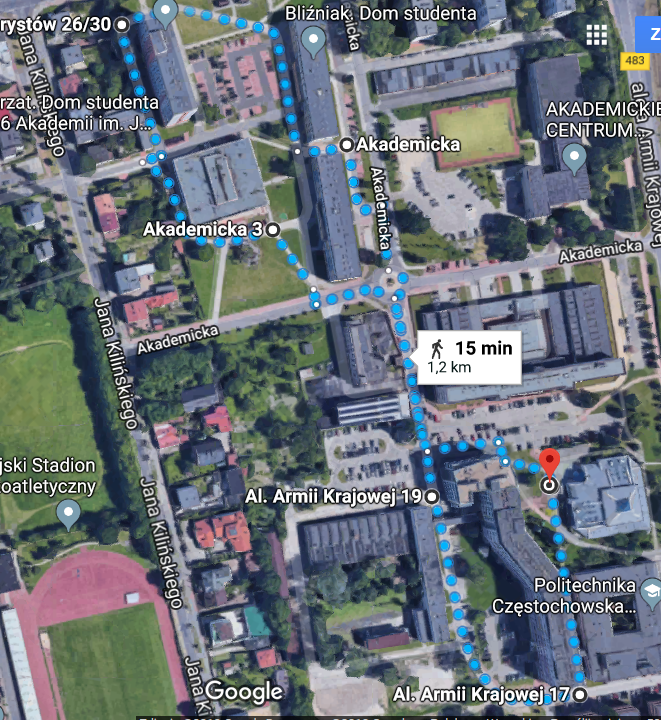 Źródło: https://www.google.pl/mapsOpis trasy bieguStart pod aulą Wydziału Zarządzania. Bieg wewnętrznym chodnikiem w kierunku południowym, między budynkami Wydziału IPiTM. Skręt w prawo bieg ulicą wewnętrzną. Bieg w kierunku północnym do ronda na ulicy Akademickiej.  Na rondzie skręt w lewo, następnie w prawo bieg wewnętrznym chodnikiem w stronę obiektu „Gigant”. Ulica Akademicka 3. Obiegnięcie „Giganta”, następnie bieg wzdłuż DS. „ Maluch”.Za DS. „Maluch” skręt w prawo bieg w kierunku DS. „ Bliźniak” po drodze wewnętrznej PCz. Bieg wzdłuż DS. „Bliźniak”.  Następnie skręt w lewo pomiędzy DS. „Bliźniak”, a Wydział Budownictwa. Bieg chodnikiem wewnętrznym wzdłuż Wydziału Budownictwa do ronda przy ul. Akademickiej.Bieg w kierunku południowym ulicą wewnętrzną PCz.Skręt w lewo, na parking przed Wydziałem Zarządzania, bieg do mety.Mapa trasy „Biegu w kasku”- 2019 Politechnika Częstochowska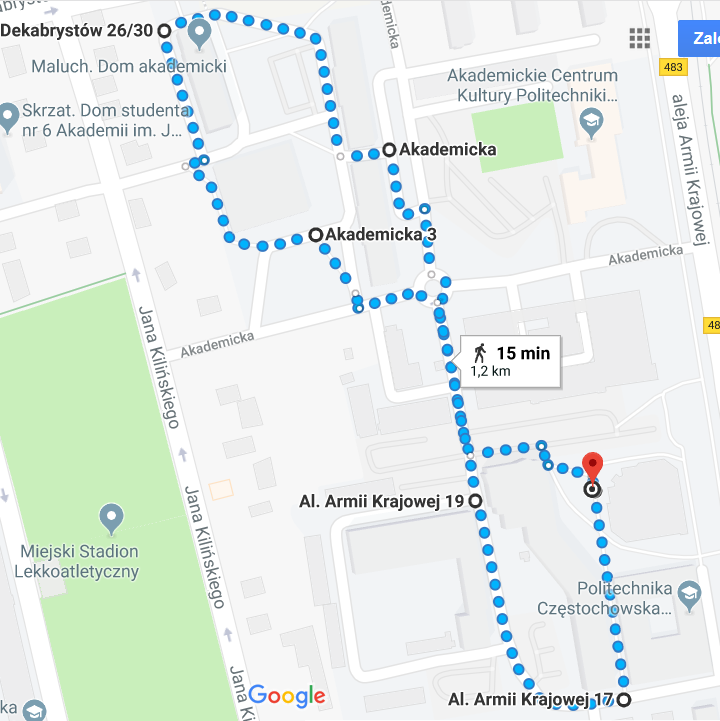 Źródło: https://www.google.pl/mapsOpis trasy bieguStart pod aulą Wydziału Zarządzania. Bieg wewnętrznym chodnikiem w kierunku południowym, między budynkami Wydziału IPiTM. Skręt w prawo bieg ulicą wewnętrzną. Bieg w kierunku północnym do ronda na ulicy Akademickiej.  Na rondzie skręt w lewo, następnie w prawo bieg wewnętrznym chodnikiem w stronę obiektu „Gigant”. Ulica Akademicka 3. Obiegnięcie „Giganta”, następnie bieg wzdłuż DS. „ Maluch”.Za DS. „Maluch” skręt w prawo bieg w kierunku DS. „ Bliźniak” po drodze wewnętrznej PCz. Bieg wzdłuż DS. „Bliźniak”.  Następnie skręt w lewo pomiędzy DS. „Bliźniak”, a Wydział Budownictwa. Bieg chodnikiem wewnętrznym wzdłuż Wydziału Budownictwa do ronda przy ul. Akademickiej.Bieg w kierunku południowym ulicą wewnętrzną PCz.Skręt w lewo, na parking przed Wydziałem Zarządzania, bieg do mety.